Результаты Декады общих гуманитарных и социально-экономических дисциплинС 29 октября по 09 ноября 2018 года в колледже прошла Декада общих гуманитарных и социально-экономических дисциплин.Студенты 1-3 курсов Дошкольного и Школьного отделений демонстрировали свои знания в ряде дисциплин:История;Основы философии;Мировая художественная культура;Английский язык;Теория и методика музыкального развития;Ритмика.Победителями Декады стали:По дисциплинам История и Основы Философии:Володкевич Алена гр. № 138Харламова Наталия гр.№ 336Белокозова Дарья гр. № 316По дисциплине Мировая художественная культура:Мирзоева Кизхалум гр. № 118Плавник Алина гр.№ 123По дисциплине английский языкБондарь Олеся гр.№ 316Кулешова Анастасия гр.№ 316Морева Дарья гр.№ 336Будовей Полина гр.№ 326По дисциплине Теория и методика музыкального развитияГаджиева Зенфира Гр.№ 138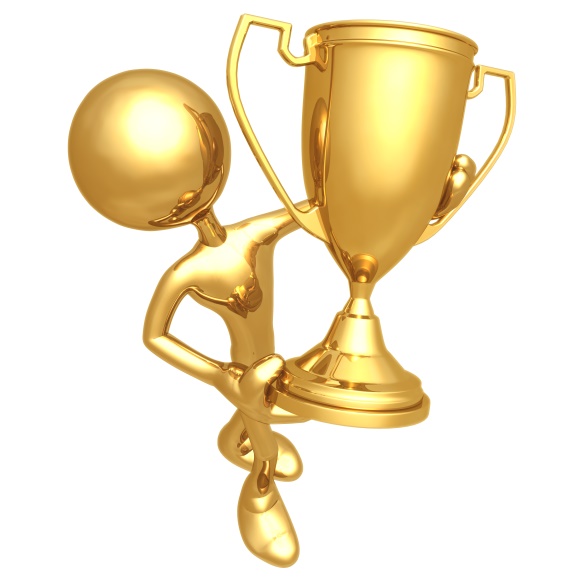 Соболева Карина Гр.№ 138Саютин Илья Гр.№ 138По дисциплине РитмикаЛедовская Валерия, гр. 118Поздравляем всех участников и победителей!